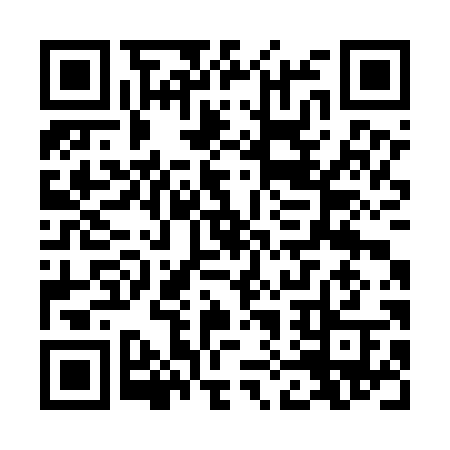 Ramadan times for Abbal Shahwala, PakistanMon 11 Mar 2024 - Wed 10 Apr 2024High Latitude Method: Angle Based RulePrayer Calculation Method: University of Islamic SciencesAsar Calculation Method: ShafiPrayer times provided by https://www.salahtimes.comDateDayFajrSuhurSunriseDhuhrAsrIftarMaghribIsha11Mon5:125:126:3212:273:506:236:237:4312Tue5:105:106:3112:273:506:236:237:4413Wed5:095:096:2912:273:516:246:247:4414Thu5:085:086:2812:263:516:256:257:4515Fri5:075:076:2712:263:516:256:257:4616Sat5:055:056:2612:263:516:266:267:4617Sun5:045:046:2412:253:516:276:277:4718Mon5:035:036:2312:253:526:276:277:4819Tue5:025:026:2212:253:526:286:287:4920Wed5:005:006:2112:243:526:296:297:4921Thu4:594:596:2012:243:526:296:297:5022Fri4:584:586:1812:243:526:306:307:5123Sat4:564:566:1712:243:526:316:317:5124Sun4:554:556:1612:233:526:316:317:5225Mon4:544:546:1512:233:526:326:327:5326Tue4:524:526:1312:233:536:336:337:5427Wed4:514:516:1212:223:536:336:337:5428Thu4:504:506:1112:223:536:346:347:5529Fri4:484:486:1012:223:536:346:347:5630Sat4:474:476:0812:213:536:356:357:5731Sun4:464:466:0712:213:536:366:367:571Mon4:444:446:0612:213:536:366:367:582Tue4:434:436:0512:213:536:376:377:593Wed4:414:416:0312:203:536:386:388:004Thu4:404:406:0212:203:536:386:388:015Fri4:394:396:0112:203:536:396:398:016Sat4:374:376:0012:193:536:406:408:027Sun4:364:365:5912:193:536:406:408:038Mon4:354:355:5712:193:536:416:418:049Tue4:334:335:5612:193:536:426:428:0510Wed4:324:325:5512:183:536:426:428:05